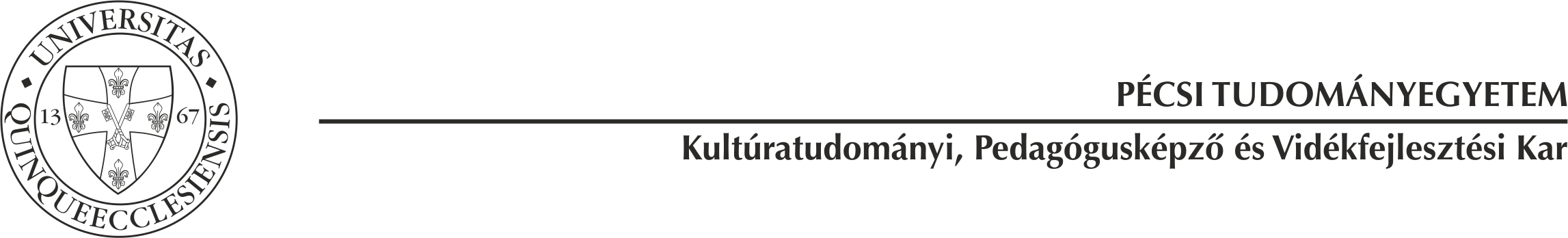 SZAKDOLGOZAT TITKOSÍTÁSI KÉRELEM(a kérelmet a szakdolgozat nyomtatott példányával együtt, de abba nem bekötve kell benyújtani)A hallgató adatai:Az alábbi indokokkal kérem szakdolgozatom titkosítását:Kelt: ............................................201. .…................	.......…..........................................		a hallgató aláírásaFent nevezett hallgató szakdolgozatának titkosítására vonatkozó kérelmét támogatom és egyben vállalom az üzleti titok megőrzését.	.......…..........................................		a konzulens aláírásaA titkosításra vonatkozó kérelmet jóváhagyta:	.......…..........................................		a szakvezető aláírásaTVSZ 59. § (6) A szakdolgozat témáját, témavezetőjét a szakfelelős, illetve megbízottja hagyja jóvá, az esetleges titkosság engedélyezésével együtt.60. § (2) A szakdolgozat megvédése abban az esetben nyilvános, amennyiben ahhoz a hallgató hozzájárul, kivéve a titkosított szakdolgozat védését. (7) A titkosított szakdolgozat esetében a szakdolgozatot csak a témavezető, a bírálók, és a bizottság tagjai ismerhetik meg, amennyiben írásban vállalják, hogy a megismert titkot megőrzik. A titkosított szakdolgozat megvédésén csak az értékelő bizottság, a témavezető és a hallgató lehet jelen. A titkosított szakdolgozatok elektronikus változatát is a PEA-ban kell tárolni, titkos megjelöléssel és megfelelő jelszóvédelemmel ellátva. Meg kell adni a titkosítás lejáratának dátumát is. E dátum után a szakdolgozatot a többi, nem titkosított szakdolgozattal azonos módon kell kezelni. A szakdolgozat titkosításnak megfelelő tárolásáról a Könyvtár gondoskodik.Neve:NEPTUN kódja:Szakja:Képzési helye:Szekszárd / Pécs* (*a megfelelő rész aláhúzandó)Konzulense:A dolgozat címe: